Eyelash Extension Client PlanClient Name: ______________________________________What type of lashes is the client requesting? __________________________________________________________________Lash Strength (circle all that apply): brittle   thin  thick   strong  Lash Length in Center (measure): 8 9 10 11 12 13 14Lash Volume (circle all that apply): sparse  normal  thickChoose eye shape (may be more than 1):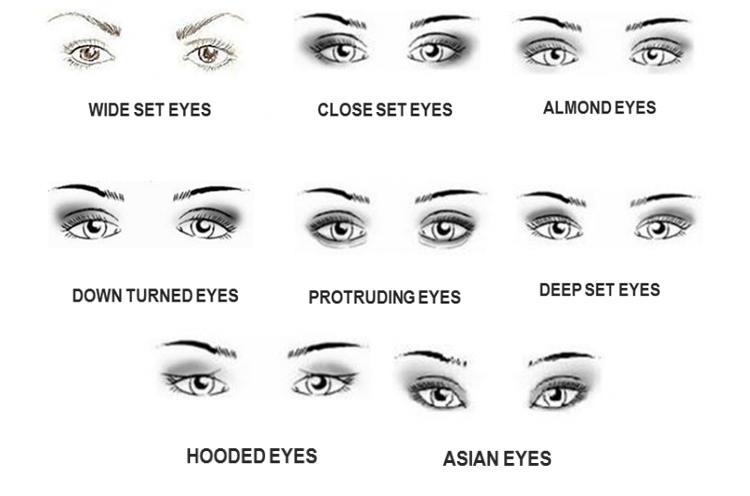 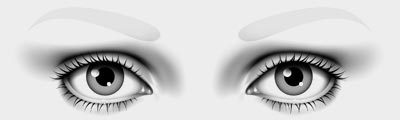 ROUND EYESStandard Eyelash PlanWide Set EyesIllusion eyes looking closer togetherinner corners C curl, middle D curl, outer C curlClose Set Eyesillusion of eyes looking farther apartcat eye is best. J inner, C middle, D outerAlmond Eyes“perfect” eye shapelonger on ends or longer in middle will work for this shape depending on size of eyeDownturned Eyescreate illusion of outer corners liftedcat eye is best. J inner, C middle, D outerProtruding Eyescreate illusion of eyes setting back a bit moreUse L or D lashes to create darkness along the eyelidDeep Set Eyescreate illusion of eyes being more forwardUse J on inner corners and C on restHooded Eyesgive more lid spaceUse J on inner corners and C on the restMonolid Eyesopen up eyes and create lid illusionUse L curl and longest in the middleRound Eyesyou can see a little of the white part of the eye below the irisKeep lashes not too long and slightly longer on the endsinner, J or C, middle C, ends C or D